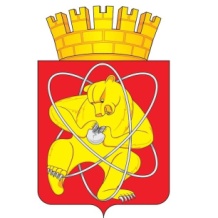 Муниципальное образование «Закрытое административно – территориальное образование Железногорск Красноярского края»СОВЕТ ДЕПУТАТОВ  ЗАТО  г.ЖЕЛЕЗНОГОРСК РЕШЕНИЕ27 февраля 2018                                                                                                                  № 30-116Р г.ЖелезногорскО наделении полномочиями В связи с решением конкурсной комиссии по итогам конкурса по отбору кандидатур на должность Главы ЗАТО г.Железногорск, руководствуясь Уставом ЗАТО Железногорск, Совет депутатовРЕШИЛ:1. Освободить Куксина Игоря Германовича – заместителя председателя Совета депутатов ЗАТО г.Железногорск от исполнения обязанностей Главы ЗАТО г.Железногорск.2. Назначить Коновалова Анатолия Ивановича – заместителя председателя Совета депутатов ЗАТО г.Железногорск исполняющим обязанности Председателя Совета депутатов ЗАТО г.Железногорск до избрания Председателя Совета депутатов ЗАТО г.Железногорск в соответствии с ч.3 ст. 25 Устава ЗАТО Железногорск, с 27 февраля 2018 года.3. Настоящее решение вступает в силу с момента его принятия и подлежит официальному опубликованию.Исполняющий обязанностиГлавы ЗАТО г.Железногорск                                                             И.Г. Куксин